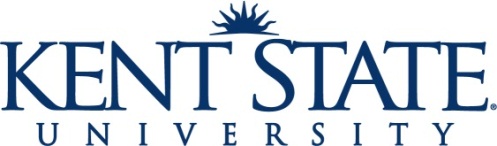 Student Employee Performance EvaluationStudent Employee ______________________________________ Department __________________________________Job Title ______________________________________________ Time Period __________________________________

Date Began Employment in Department: ________________________________________________________________By signing this form, you confirm that you have discussed this review with your supervisor.  Signing this form does not necessarily indicate that you agree with this evaluation._____________________________________________		______________________________________________Student Employee Signature					Supervisor Signature______________________________				_________________________________Date								DateCopy:  Department employee file; Student                                                                                                              12/07/201061.  Area(s) of strength in job performance:2.  Area(s) where job performance can be improved: 3.  Strategies/goals for improving performance & professional skills:4.  Other comments: